
РОССИЙСКАЯ ФЕДЕРАЦИЯ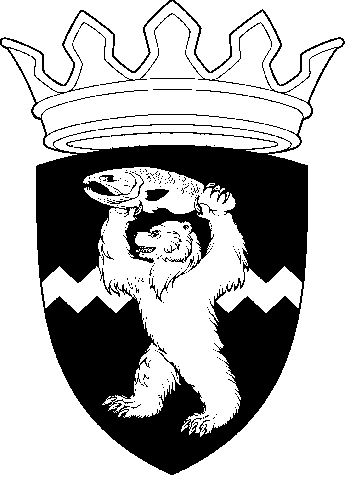 КАМЧАТСКИЙ КРАЙЕЛИЗОВСКИЙ МУНИЦИПАЛЬНЫЙ РАЙОНДУМА ЕЛИЗОВСКОГО МУНИЦИПАЛЬНОГО РАЙОНАРЕШЕНИЕ 24 июня 2020 г.  №  1438	г. Елизово 98 сессия    Рассмотрев предложение Администрации Елизовского муниципального района, руководствуясь Гражданским кодексом Российской Федерации, Уставом Елизовского муниципального района, Положением о порядке управления и распоряжения муниципальным имуществом в Елизовском муниципальном районе,  Дума Елизовского муниципального районаРЕШИЛА: Совершить мену муниципального имущества Елизовского муниципального района:1) квартиру, расположенную по адресу: Камчатский край, г. Елизово,                    пер. Авачинский, д. 1, кв. 15, площадью 31 кв.м;2) квартиру, расположенную по адресу: Камчатский край, г. Елизово,                    пер. Авачинский, д. 1, кв. 10, площадью 32,9 кв.м. на муниципальное имущество, принадлежащее Елизовскому городскому поселению:1) квартиру, расположенную по адресу: Камчатский край, г. Елизово,                      ул. Свердлова, д. 30, к. 2, кв. 26, площадью 34,4 кв.м;2) квартиру, расположенную по адресу: Камчатский край, г. Елизово,                               ул. Свердлова, д. 30, к. 2, кв. 22, площадью 33,9 кв.м.Председатель Думы Елизовского муниципального района		                      А.А. ШергальдинО совершении мены муниципального имущества Елизовского муниципального района 